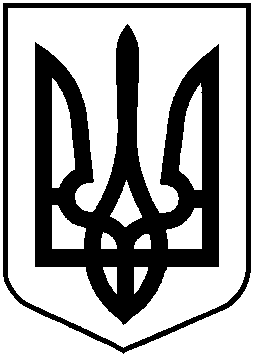 НАЦІОНАЛЬНА КОМІСІЯ З ЦІННИХ ПАПЕРІВТА ФОНДОВОГО РИНКУРІШЕННЯ_________.2020			         м. Київ			         № _____Про затвердження Змін до деяких нормативно-правових актів Національної комісії з цінних паперів та фондового ринку (щодо припинення інститутів спільного інвестування)Відповідно до пункту 13 статті 8 Закону України «Про державне регулювання ринку цінних паперів в Україні», статей 39, 40, 46 та 47 Закону України «Про інститути спільного інвестування»Національна комісія з цінних паперів та фондового ринкуВИРІШИЛА:1. Затвердити Зміни до Положення про порядок припинення корпоративного інвестиційного фонду, затвердженого рішенням Національної комісії з цінних паперів та фондового ринку від 19 листопада 2013 року 
№ 2606, зареєстрованого в Міністерстві юстиції України 17 грудня 2013 року за № 2133/24665, що додаються.2. Затвердити Зміни до Положення про порядок припинення пайового інвестиційного фонду, затвердженого рішенням Національної комісії з цінних паперів та фондового ринку від 19 листопада 2013 року № 2605, зареєстрованого в Міністерстві юстиції України 17 грудня 2013 року за 
№ 2128/24660, що додаються.3. Ліквідаційна комісія інституту спільного інвестування, який на дату набуття чинності цього рішення перебуває в процесі ліквідації та в активах якого знаходяться цінні папери щодо яких в системі депозитарного обліку встановлено відповідні обмеження на підставі судового рішення або рішення уповноваженого законом державного органу чи його посадової особи, або рішення Комісії, прийнятого на вимогу уповноваженого законом державного органу або його посадової особи, або у зв’язку з настанням термінів та строків погашення боргових цінних паперів, встановлених рішенням про емісію/проспектом цінних паперів, та невиконанням емітентом боргових цінних паперів своїх зобов’язань (невиплата доходу за цінними паперами, непогашення цінних паперів, у тому числі невиплата частини чи повної номінальної вартості цінних паперів) чи перебуванням емітента в процесі ліквідації, строк якої перевищує строк ліквідації Фонду, має право протягом трьох місяців з дати набуття чинності цього рішення провести розрахунки з учасниками такого фонду та подати до Національної комісії з цінних паперів та фондового ринку документи для скасування реєстрації випуску цінних паперів фонду, за наступних умов:отримання згоди всіх учасників фонду на такі розрахунки;здійснення всіх заходів, які передують проведенню розрахунків з учасниками фонду.4. Департаменту методології регулювання професійних учасників ринку цінних паперів (Курочкіна І.) забезпечити:подання цього рішення на державну реєстрацію до Міністерства юстиції України;оприлюднення цього рішення на офіційному вебсайті Національної комісії з цінних паперів та фондового ринку.5. Це рішення набирає чинності з дня його офіційного опублікування.6. Контроль за виконанням цього рішення покласти на члена Національної комісії з цінних паперів та фондового ринку Панченка О.Голова Комісії						Тимур ХРОМАЄВ								Протокол засідання Комісії								від ________.2020   № ____